Mrs. Miller English II Syllabus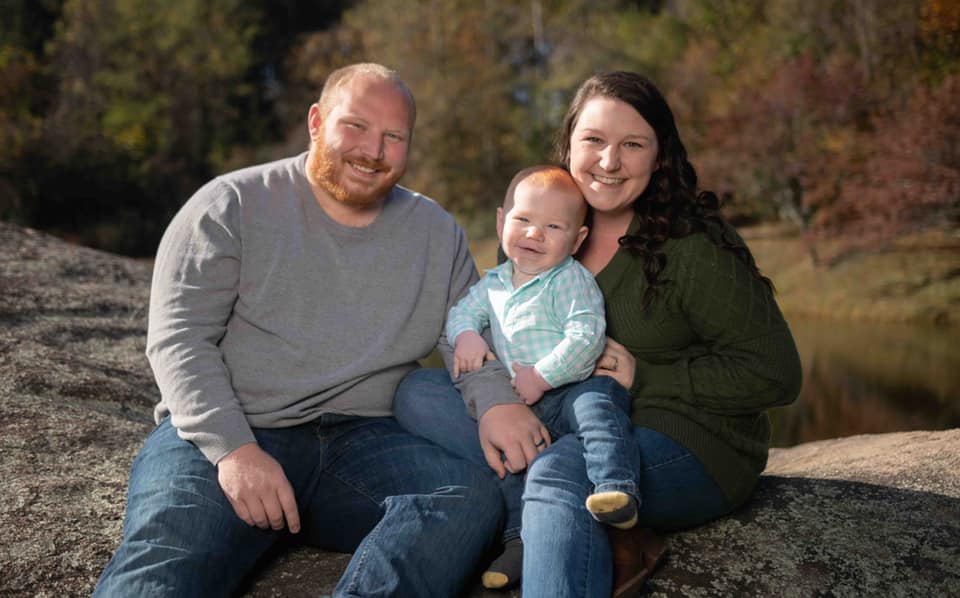 